Skup racionalnih brojeva-vježbanje, 11.  maj,  online Ishod : Učenici će , na kraju učenja , znati elementarne kombinatorne zadatke . Pratiti predavanja sa televizije , na kanalu  #UČI DOMA1 od 9:30  sati .  Učenici mogu da kontaktiraju nastavnika tokom sata nakon završetka tv časova za 7. razred za konsultacije. Školski rad: U školskim sveskama zapišite zadatke koji su rađeni  na  predavanju sa televizije .Domaći :  Zadaci zadati na tv času: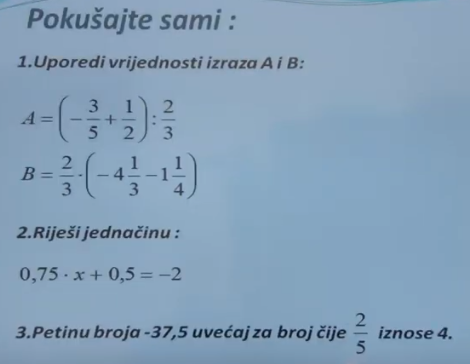 Školski slati od tv časa do 18 h.